BARACK OBAMAI- Barack Obama's Presidential First Term :(2009-2013)A) Healthcare and post-crisis financial reforms Economic Stimulus: American Recovery and Reinvestment Act (ARRA)   - Enacted on February 17, 2009, in response to the 2008 financial crisis.   - Aimed to stimulate the economy with $787 billion in spending and tax cuts.   - Included measures to promote the use of American-made products in federally funded projects.Healthcare Reform: Affordable Care Act (ACA)   - Signed into law on March 30, 2010, and effective from January 1, 2014.   - Commonly known as Obamacare, the ACA mandated all citizens to purchase health insurance via the Healthcare.gov marketplace, offering subsidies to those unable to afford coverage.   - Resulted in approximately twenty million more Americans obtaining health insurance, reducing the uninsured rate from 16% in 2010 to 8.9% by 2016.B) Foreign policy and national securityIraq Withdrawal Strategy   - Announced the complete withdrawal of U.S. troops from Iraq by December 15, 2011.   - Ended the 9-year "Operation Iraqi Freedom," fulfilling a key campaign promise.Efforts in Afghanistan and Counterterrorism   - Continued U.S. military presence in Afghanistan to combat the Taliban and prevent the country from being a terrorist safe haven.   - Ordered the successful operation leading to the killing of Osama bin Laden in 2011.II-Second Term (2013-2017)DACCA programmDACA Announcement   - On June 15, 2012, introduced the Deferred Action for Childhood Arrivals (DACA) program.   - Provided eligible young undocumented immigrants a two-year reprieve from deportation and work permit eligibility.   - Aimed at "dreamers," who are minors that entered the U.S. illegally but have lived in the country since 2007, with clean records and educational or military service credentials. The Edward Snowden scandalEdward Snowden Scandal - In 2013, Edward Snowden's leaks revealed extensive global surveillance programs by the NSA.   - Sparked worldwide debates on privacy, security, and the balance of government power.   - Resulted in diminished public trust in government, contributing to a decline in Obama's approval ratings during his second term.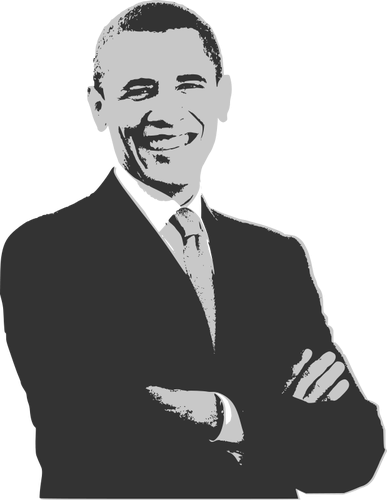 